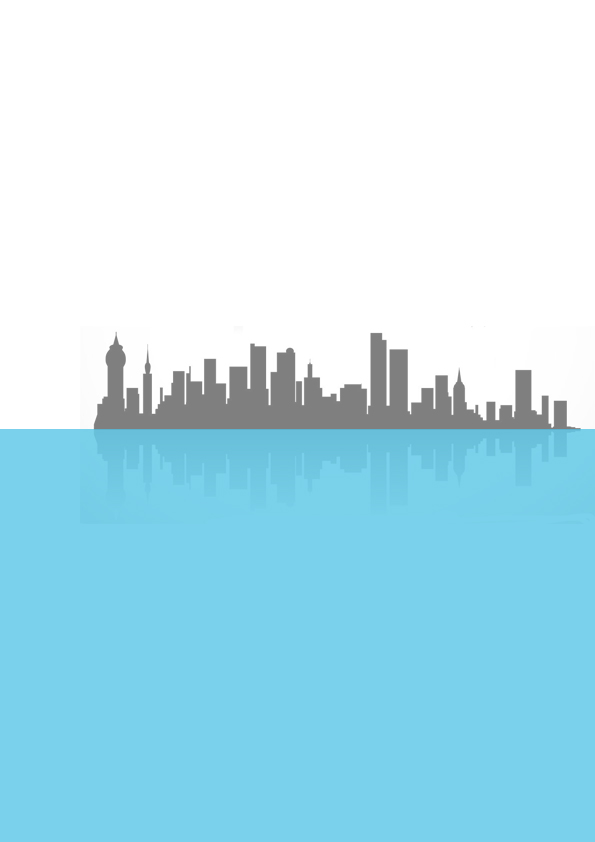 商业购销合同书范本　　甲方（购方）：__________________　　地址：________ 电话：__________　　乙方（销方）：__________________　　地址：________ 电话：__________　　经双方协定一致，签订泥购销合同条款如下：　　一、材料价额　　品名 规格 数量 计量单位 单价 金额（元） 备注　　总金额（大写） 佰 拾 万 仟 佰 拾 元 角 分　　二、质量标准：钢材规格执行国家规定标准。由乙方按批向甲方交送钢材出厂质量通知单。甲方凭单验质。　　三、钢材合格率达到国家规范要求。　　四、交货方式，地点和运杂费负担：甲方组织运输工具到乙方仓库提货，运费，上，下车费等均由甲方自理，乙方凭合同和甲方收货人出据的证明发货。乙方垫付的款项，随同钢材价款一并结算。　　五、甲乙双方必须按如下期限提（供）货：　　____年____月____日前提（供）________吨。其中：______吨，______吨。　　____年____月____日前提（供）________吨。其中：______吨，______吨。　　____年____月____日前提（供）________吨。其中：______吨，______吨。　　____年____月____日前提（供）________吨。其中：______吨，______吨。　　甲方逾期提（收）货的。乙方有权处理该货，并不免除甲方责任。　　六、付款办法和期限：　　1.甲方在____年____月____日前付定金________元；　　2.采取先汇款后结算方式：甲方按购钢材总金额分期先汇款。　　____年____月____日前电汇________元；____年____月____日前电汇________元；　　____年____月____日前电汇________元；____年____月____日前电汇________元。　　3.采取托收承付方式：按《中国人民银行结算办法》第八条第一，二，三，五，六，七，八项规定执行。乙方每月____日～____日凭实发钢材开具销售发票向甲方开户银行办理托收。　　七，违约责任：　　甲方责任：1.中途退货或违约拒收的，偿付退（或拒收）货部分货款总值____%的违约金。逾期提货的，每天偿付逾期提货部分货款总值____%的违约金，并承担乙方实际支付的代管费用。2.逾期付款的。每天偿付逾期付款总额____ %的违约金。　　乙方责任：1.不能交货的，偿付不能交货部分货款总值5%的违约金；逾期交货的，按逾期交货部分货款总值计算，每天偿付____ %的违约金。　　2.所交钢材质量，规格不符合同规定，除自费负责处理外，还要赔偿实际经济损失。　　八、本合同一式____份。经法定代表人签字后生效。有效期自____年____月____日起至____年____月____日止。　　甲方：_____________________ 乙方：_____________________　　____年__月__日 ____年__月__日